附件1河北省教师资格认定流程图
 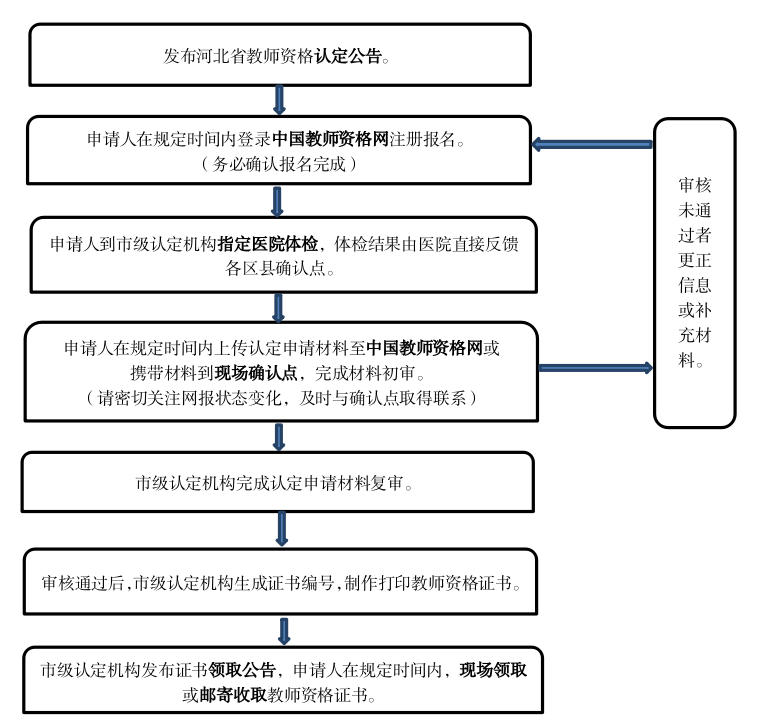 附件2河北省各认定机构联系方式附件3河北省教师发展与资格认定事务中心公众号二维码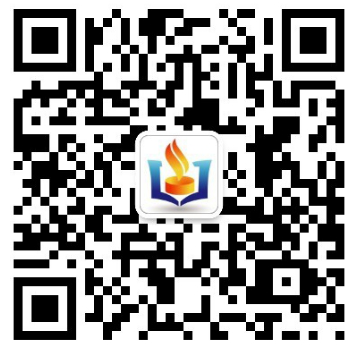 机构名称官方网站或微信公众号联系电话石家庄市行政审批局http://xzspj.sjz.gov.cn石家庄市行政审批局：sjzsxzspj0311-86137262唐山市教育局http://jiaoyuju.tangshan.gov.cn/0315-2801353秦皇岛市行政审批局http://xzspj.qhd.gov.cn/秦皇岛市行政审批局：gh_a80c9cdca74a0335-3659677邯郸市行政审批局邯郸行政审批：hdsxzspjdqb0310-8031801邢台市教育局http://jyj.xingtai.gov.cn/邢台市教育局：gh_f2553c7341940319-2235812保定市教育局保定教育发布：bdjyfb0312-5065856张家口市教育局http://jyj.zjk.gov.cn/0313-2561383承德市行政审批局http://xzspj.chengde.gov.cn/承德市行政审批局：gh_6723835a643a0314-20970380314-2097096沧州市行政审批局https://xzsp.cangzhou.gov.cn/沧州政务服务：czzwfw0317-2175297廊坊市教育局http://jyj.lf.gov.cn/廊坊教育发布：langfangshijiaoyuju0316-2920211衡水市行政审批局http://spj.hengshui.gov.cn/衡水市民中心0318-6991204辛集市行政审批局辛集市行政审批局：xinjishishenpiju0311-83389208定州市行政审批局定州市行政审批局：dzsxzspj0312-2589200雄安新区公共服务局政通雄安：gh_8346092c372e0312-5671308